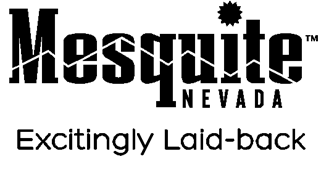 ABOUT MESQUITENestled in the rugged Virgin River Valley, Mesquite sits on the edge of the Nevada/Arizona border and is just a short drive from Utah and Las Vegas. But no matter where you’re coming from, it’s worth the trip. The Virgin Mountain foothills cradle eight championship golf courses designed by renowned golf architects such as Cal Olson, Gary Panks, Kelby Hughes and Arnold Palmer. Each golf course offers its own unique playing experience around and through the canyons of Mesquite. When it’s time to relax and unwind, treat yourself to a pampering massage or soothing seaweed wrap at the spa. Guests can also find serenity in one of the soaking pools or spend time in the quiet room. For some, the spa can be the sole reason to visit the destination, or just a great way to relax. For those looking for excitement, the destination offers headlining concerts, along with comedy and cabaret shows. Thousands also come to the area for annual events such as the Smokin’ in Mesquite BBQ Championship, Motor Mania, Off-Road Weekend and the Hot Air Balloon Festival. With a warm climate and more than 300 days of sunshine a year, Mesquite is the place to go when it’s time to get outdoors. Good times and Mesquite are a winning combination. 